На основу чл. 18. Одлуке о грађевинском земљишту („Сл. лист града Кикинде“, број 31/2021) Решења о отуђењу  из јавне својине града Кикинде катастарске парцеле број 1077/11 к.о. Кикинда („Службени лист града Кикинде“, број   4/2022) из јавне својине града Кикинде, Комисија за спровођење поступка прибављања, отуђења и давања у закуп непокретности и покретних ствари у јавној својини града Кикинде, расписује                                                           ОГЛАС ЗА  ОТУЂЕЊЕ КАТАСТАРСКЕ ПАРЦЕЛЕ БРОЈ 1077/11 К.О. КИКИНДА ИЗ ЈАВНЕ СВОЈИНЕ ГРАДА КИКИНДЕРАСПИСУЈЕ СЕ оглас за спровођење поступка отуђења из јавне својине града Кикинде, прикупљањем писаних понуда, катастарске парцеле број 1077/11 к.о. Кикинда, уписане у лист непокретности број 3899 к.о. Кикинда, ради изградње објекaта који су предвиђени важећим планским документом и то:катастарска парцела број 1077/11 к.о. Кикинда, површине од 59.364 m2, према извештају о процени вредности непокретности по почетној цени од 178.092,00 ЕУР-а у динарској противвредности по средњем курсу Народне банке Србије на дан уплате;Поступак прикупљања писаних понуда ће спровести Комисија за спровођење поступка прибављања, отуђења и давања у закуп непокретности и покретних ствари у јавној својини града Кикинде.Тржишна вредност грађевинског земљишта, које је предмет овог огласа, а која представља почетну цену у поступку прикупљања писаних понуда опредељена је у еврима, али ће се исплаћивати у динарској противвредности према средњем курсу Народне банке Србије на дан исплате и то пре солемнизације уговора код јавног бележника.Најповољнији понуђач је дужан да у року од 2 године од дана солемнизације Уговора о отуђењу изгради објекте предвиђене планским документом и стави их у употребу, у супротном биће дужан да врати грађевинску парцелу описану у ставу 1. овог огласа у јавну својину Града Кикинде, као и да о свом трошку врати земљиште у првобитно стање и евентуално надокнади штету Граду Кикинди.	Непокретност из овог огласа отуђује се у виђеном стању и стицалац се не може позивати на њене физичке недостатке.Комисија ће приликом отварања писаних понуда дати предност понудама које планирају да на предметној парцели изграде тржни центар- Ритејл парк који садржи-малопродајне објекте, играонице, теретане, биоскоп, ресторане, а тек уколико не постоје такве понуде размотриће остале пристигле понуде.	Понуђачи су дужни да, заједно са понудом, доставе доказ о уплати депозита у динарском износу у висини од 10% од почетне цене предметних некретнина у динарској противвредности према средњем курсу Народне банке Србије на дан уплате, на рачун број 840-2023740-41, прималац - Град Кикинда, подрачун за лицитацију, модел 97 позив на број: 35-215. Свим понуђачима, осим најповољнијем, тачније који понуди највишу цену, уплаћени депозит ће се вратити најкасније у року од три дана од дана отварања понуда. Понуђачу који буде најповољнији и понуди највећу цену, депозит ће бити урачунат у цену непокретности. У случају да најповољнији понуђач одустане од своје понуде депозит се не враћа.Најповољнији понуђач је дужан да закључи са Градом Кикинда Уговор о отуђењу непокретности којим ће се регулисати међусобна права и обавезе у погледу отуђења предметне непокретности из својине града Кикинде у року од шездесет (60) дана од дана правоснажности Решења о отуђењу непокретности. Понуда правног лица мора да садржи: назив, седиште и број телефона и мора бити потписана од стране овлашћеног лица као и кратки опис објеката који се планирају изградити на парцели.Правно лице уз понуду прилаже извод из регистра привредних субјеката надлежног органа и потврду о пореском идентификационом бројуПонуда физичког лица мора да садржи: име и презиме, адресу, број личне карте, матични број и број телефона и мора бити потписана, а ако је лице приватни предузетник уз пријаву се прилаже извод из регистра надлежног органа и потврда о пореском идентификационом броју као и кратки опис објеката који се планирају изградити на парцели. Физичко лице уз понуду прилаже фотокопију личне карте или одштампани извод ако је реч о биометријској личној карти.У случају да подносиоца понуде заступа пуномоћник, пуномоћ за заступање мора бити специјално и оверено код јавног бележника.Понуда по огласу се подноси у запечаћеној коверти на којој мора да пише:На предњој страни:Адреса: Град Кикинда, Трг српских добровољаца број 12Комисија за спровођење поступка прибављања, отуђења и давања у закуп непокретности и покретних ствари у јавној својини града КикиндеПодаци о предметној непокретности (Подаци из РГЗ – катастра за непокретности)На задњој страниИме и презиме/назив и адреса понуђачаЗаједно са пријавом на оглас доставља се наведена документација и доказ о уплати депозита, као и назнака НЕ ОТВАРАТИ!Рок за подношење пријава је до 15,00 сати, дана 28.03.2022. године.Благовременим ће се сматрати све понуде које стигну у писарницу Градске управе града Кикинде до наведеног рока.Непотпуне и неблаговремене понуде се неће разматрати.Понуда је непотпуна ако не садржи све што је Огласом прописано, ако нису приложене све потребне исправе, односно ако не садржи све податке предвиђене огласом или су подаци дати супротно Огласу.Подносиоци неблаговремене, односно непотпуне понуде неће моћи да учествују у поступку отварања писаних понуда.За све информације заинтересовани се могу обратити на телефон 0230/410-243 и 0230/410-153.Заинтересовани понуђачи могу да разгледају предметну непокретност, све до дана отварања писаних понуда.Поступак отварања писаних понуда ће се одржати дана 30.03.2022. године у 12,00 часова, у згради Градске управе града Кикинде, сала број 12.Јавни оглас ће бити објављен у дневном листу ,,INFORMER” и недељном локалном листу „Нове кикиндске новине“, на огласној табли града Кикинде и интернет страници града Кикинде с тим што ће се рок за подношење понуда рачунати од дана објављивања у дневном листу ,,INFORMER” .                                                                       		   ПРЕДСЕДНИЦА КОМИСИЈЕ							  _____________________________                                                                                                      Биљана Фелбаб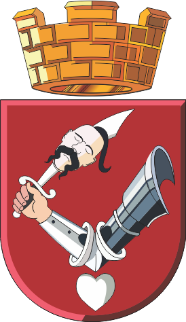 Република СрбијаАутономна покрајина ВојводинаГРАД КИКИНДАГРАДСКА УПРАВАКомисија за спровођење поступка прибављања, отуђења и давања у закуп непокретности и покретних ствари у јавној својини града Кикинде Број: III-01-463-24/2022                         Дана: 24.02.2022. године                                К и к и н д а                                       Трг српских добровољаца 12, 23300 Кикинда, тел: 0230/410-124, e-mail: biljana.felbab@kikinda.org.rs;                                        Трг српских добровољаца 12, 23300 Кикинда, тел: 0230/410-124, e-mail: biljana.felbab@kikinda.org.rs; 